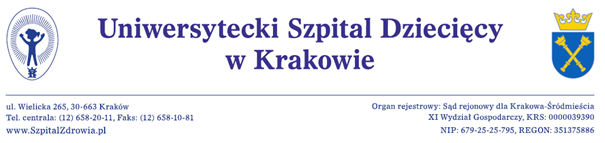 Kraków dnia 15.03.2019rDotyczy: EZP-271-2-28/PN/2019  p.1 Działając na podstawie przepisu art. 38 ust. 4 w zw. z art. 10a ust. 1 ustawy z dnia 29 stycznia 2004r., Prawo zamówień publicznych, Zamawiający – Uniwersytecki Szpital Dziecięcy w Krakowie, informuje że w postępowaniu o udzielenie zamówienia publicznego na dostawę drobnego sprzętu medycznego - 3 zadania nr postepowania EZP-271-2-28/PN/2019 prowadzonym w trybie przetargu nieograniczonego o wartości poniżej kwot określonych w przepisach wydanych na podstawie art. 11 ust. 8 ustawy, zmienia treść Specyfikacji Istotnych Warunków Zamówienia w następujący sposób:W Rozdział XI MIEJSCE ORAZ TERMIN SKŁADANIA I OTWARCIA OFERT  postanowienie pkt 1 otrzymuje brzmienie:  „ 1. OFERTĘ NALEŻY ZŁOŻYĆ w zamkniętej kopercie do dnia 22.03.2019r. do godz. 10:45 w siedzibie Zamawiającego,  pok. Nr 2H-06b – Sekcja ds. Zamówień Publicznych „W Rozdział XI MIEJSCE ORAZ TERMIN SKLADANIA I OTWARCIA OFERT  postanowienie pkt 2 otrzymuje brzmienie:  „ 2. OTWARCIE złożonych ofert nastąpi w dniu 22.02.2019r. o godz. 11:00, w siedzibie Zamawiającego pok. 2H-06.”Pozostałe postanowienia SIWZ pozostają bez zmian.Wprowadzone  zmiany   niniejszym  pismem  są integralną częścią SIWZ. Wykonawca zobowiązany jest uwzględnić powyższe zmiany sporządzając ofertę.Z poważaniemZ-ca Dyrektora ds. Lecznictwalek. med. Andrzej Bałaga 